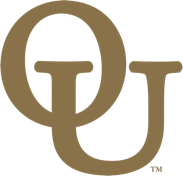 Student name, instrument/voice

Friday, September 8, 2023 at 7:30 p.m.  
Varner Recital HallName of piece 	Composer	I. Movement with Number	(composer dates)	II. Movement with Number	III. Movement with NumberIntermission
Name of piece	Composer		(composer dates)
Work		Composer	Movement without Number	Movement without Number
PROGRAM NOTES
Example…TRANSLATIONS
Example…
THANK YOU
Example…
For a full listing of upcoming events, visit oakland.edu/smtd/performances-and-events.